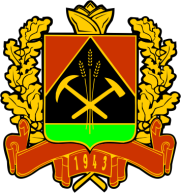 КОЛЛЕГИЯАДМИНИСТРАЦИИ КЕМЕРОВСКОЙ ОБЛАСТИПОСТАНОВЛЕНИЕот «  5  »  июня  2017  _г.  №  270г. Кемерово                         Об утверждении  генерального плана             пгт Шерегеш Шерегешского городского поселенияВ соответствии со статьей 24 Градостроительного кодекса Российской Федерации, подпунктом 1 пункта 1 статьи 2 Закона Кемеровской области от 28.12.2016 № 102-ОЗ «О перераспределении отдельных полномочий в области градостроительной деятельности между органами местного самоуправления Шерегешского городского поселения и органами государственной власти Кемеровской области», с учетом протокола публичных слушаний по проекту генерального плана пгт Шерегеш Шерегешского городского поселения и заключения о результатах таких публичных слушаний Коллегия  Администрации Кемеровской области          п о с т а н о в л я е т :1. Утвердить прилагаемый генеральный план пгт Шерегеш                 Шерегешского городского поселения.2. Настоящее постановление подлежит опубликованию на сайте                 «Электронный бюллетень Коллегии Администрации Кемеровской области».3. Контроль за исполнением настоящего постановления возложить на  начальника главного управления архитектуры и градостроительства Кемеровской области Н.Н. Маркова.    И.о. ГубернатораКемеровской области                                                                           В.Н. Чернов                                                            УТВЕРЖДЕН                                                     постановлением Коллегии                                                        Администрации Кемеровской области                                                   от 5 июня 2017 г. № 270ГЕНЕРАЛЬНЫЙ ПЛАН ПГТ ШЕРЕГЕШШЕРЕГЕШСКОГО ГОРОДСКОГО ПОСЕЛЕНИЯЧасть 1.  Планировочная организация и функциональное зонирование.1.1. Функциональное зонирование территорииНа территории населенного пункта в существующих и проектных границах установлены следующие виды укрупненных функциональных зон:жилая зона;общественно-деловая зона;зона сельскохозяйственного использования;зона производственного и коммунально-складского назначения;зона инженерной и транспортной инфраструктур;зона рекреационного назначения;зона специального назначения;зона общего пользования территорией;зона отсутствия хозяйственной деятельности.Таблица 1Параметры развития функциональных зон* Коэффицент застройки и иные параметры разрешенного строительства устанавливаются правилами землепользования и застройки поселения. В данной графе указаны рекомендуемые значения.1.2. Зоны с особыми условиями использования территорийПри проектировании планируемых границ функциональных зон и размещении объектов капитального строительства учитывались следующие зоны с особыми условиями использования территорий (планировочные ограничения) и объекты:ограничение использования объектов недвижимости на территориях зон санитарной охраны источников питьевого водоснабжения;ограничение использования объектов недвижимости на территориях береговой линии и водоохранных зон;ограничение использования объектов недвижимости на территории прибрежно-защитной полосы;ограничение использования объектов недвижимости на территориях санитарно-защитных зон;ограничение использования объектов недвижимости на территориях, подверженных риску возникновения ЧС природного характера в зоне горного отвода;ограничение использования объектов недвижимости на территориях охранных зон объектов и сетей инженерной инфраструктуры.Санитарно-защитные зоныГенеральным планом приняты следующие ориентировочные планировочные ограничения техногенного характера в соответствии с СанПиН 2.2.1/2.1.1.1200-03.Таблица 2Часть 2. Координатное описание границ населенного пунктаПроектные границы населенного пункта пгт Шерегеш установлены в целях реализации первоочередных мероприятий по строительству туристических объектов, а также в целях перспективного развития рекреационного потенциала спортивно-туристического комплекса.Координаты поворотных точек проектных границ населенного пункта пгт Шерегеш установлены в системе координат МСК-42 (зона 2).Таблица 3Координаты характерных точек границынаселенного пункта пгт Шерегеш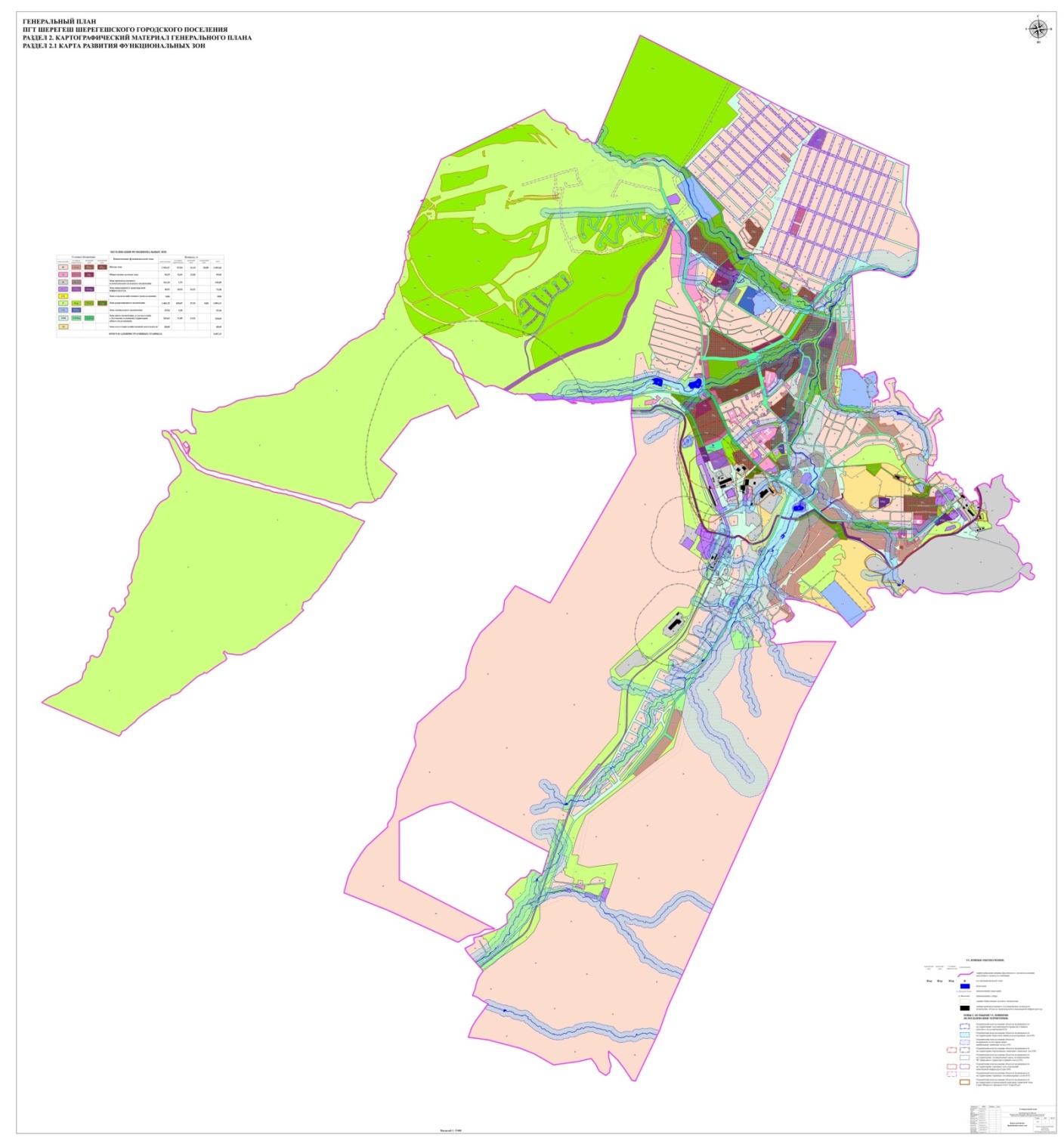 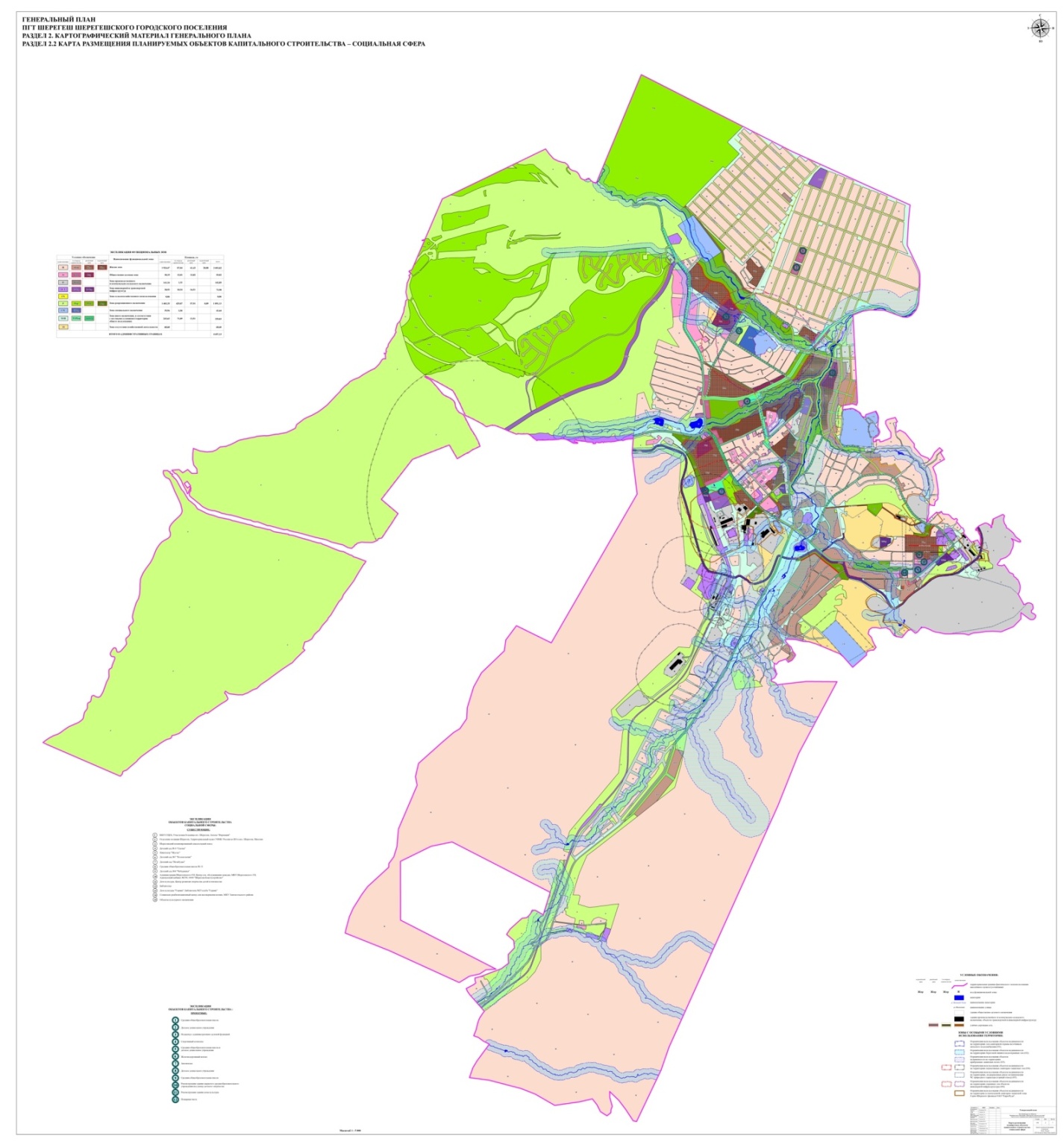 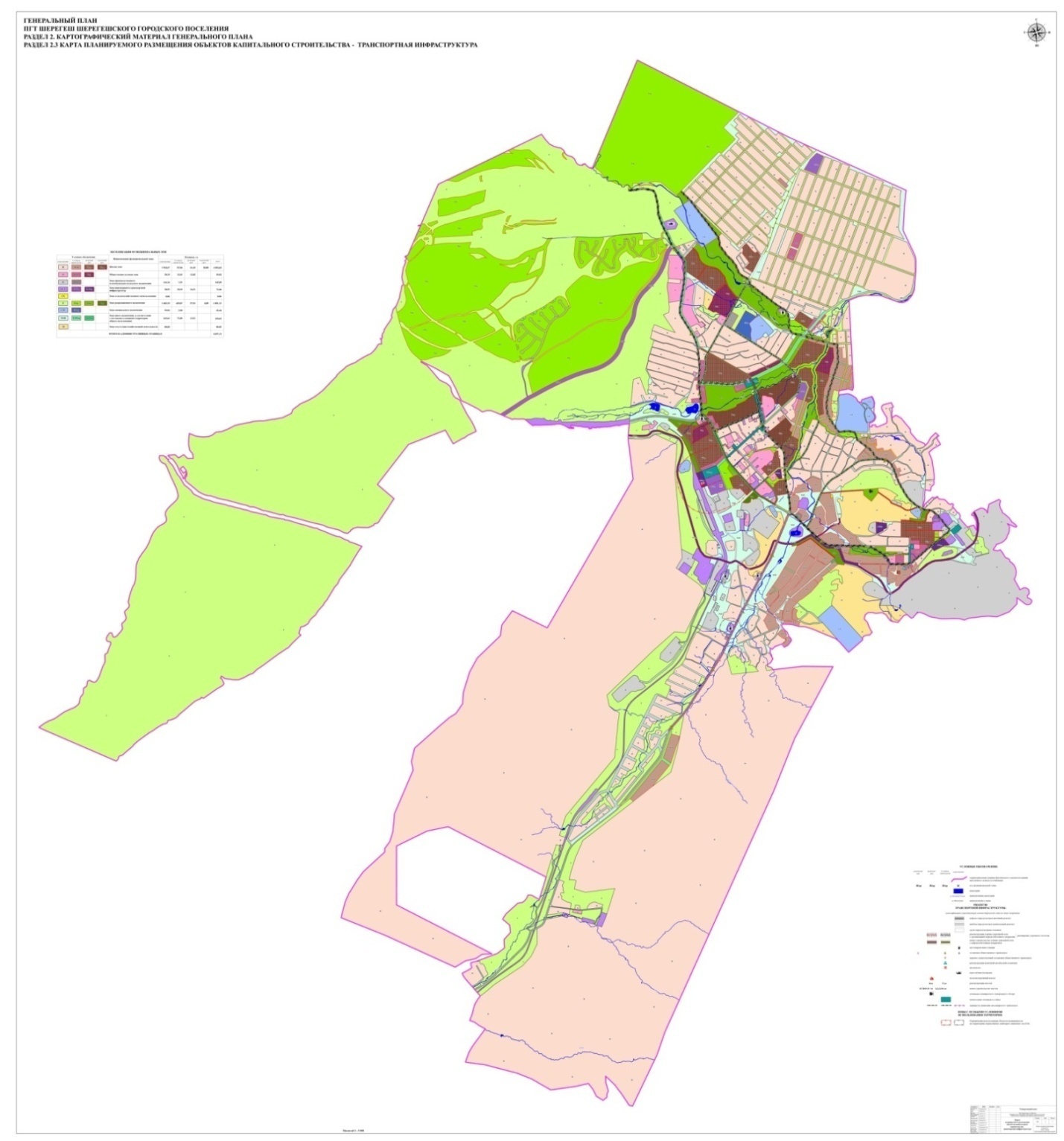 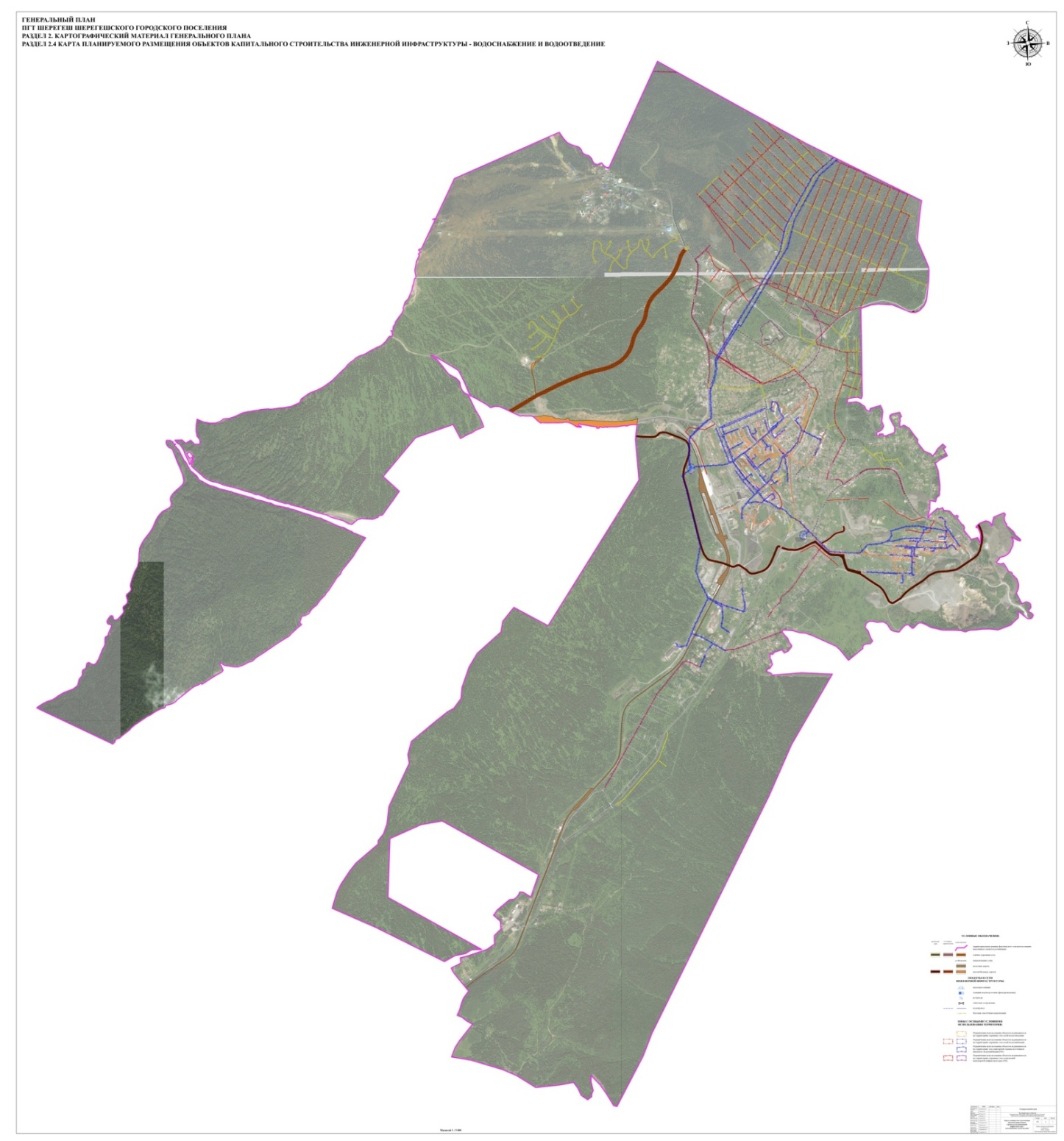 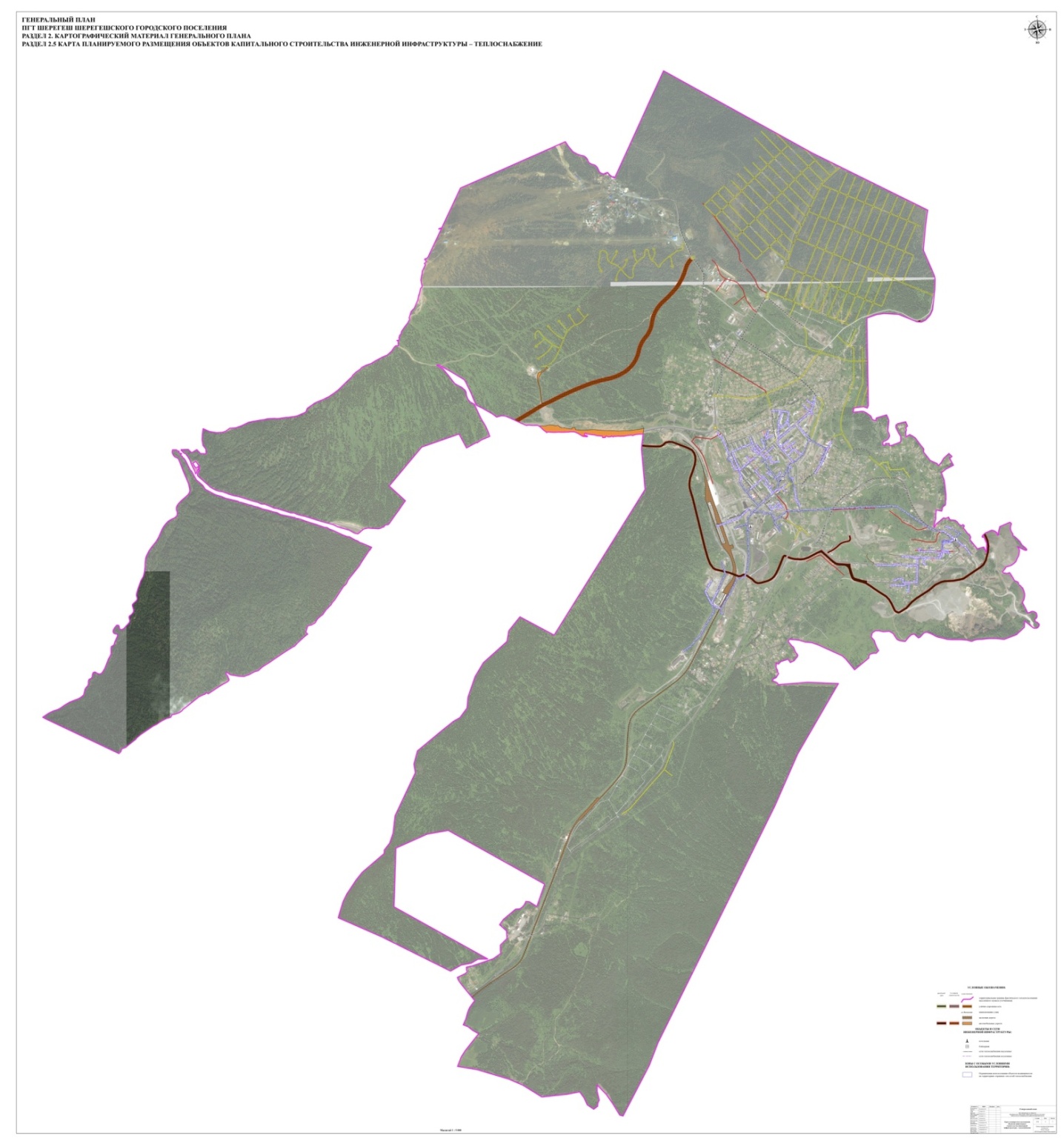 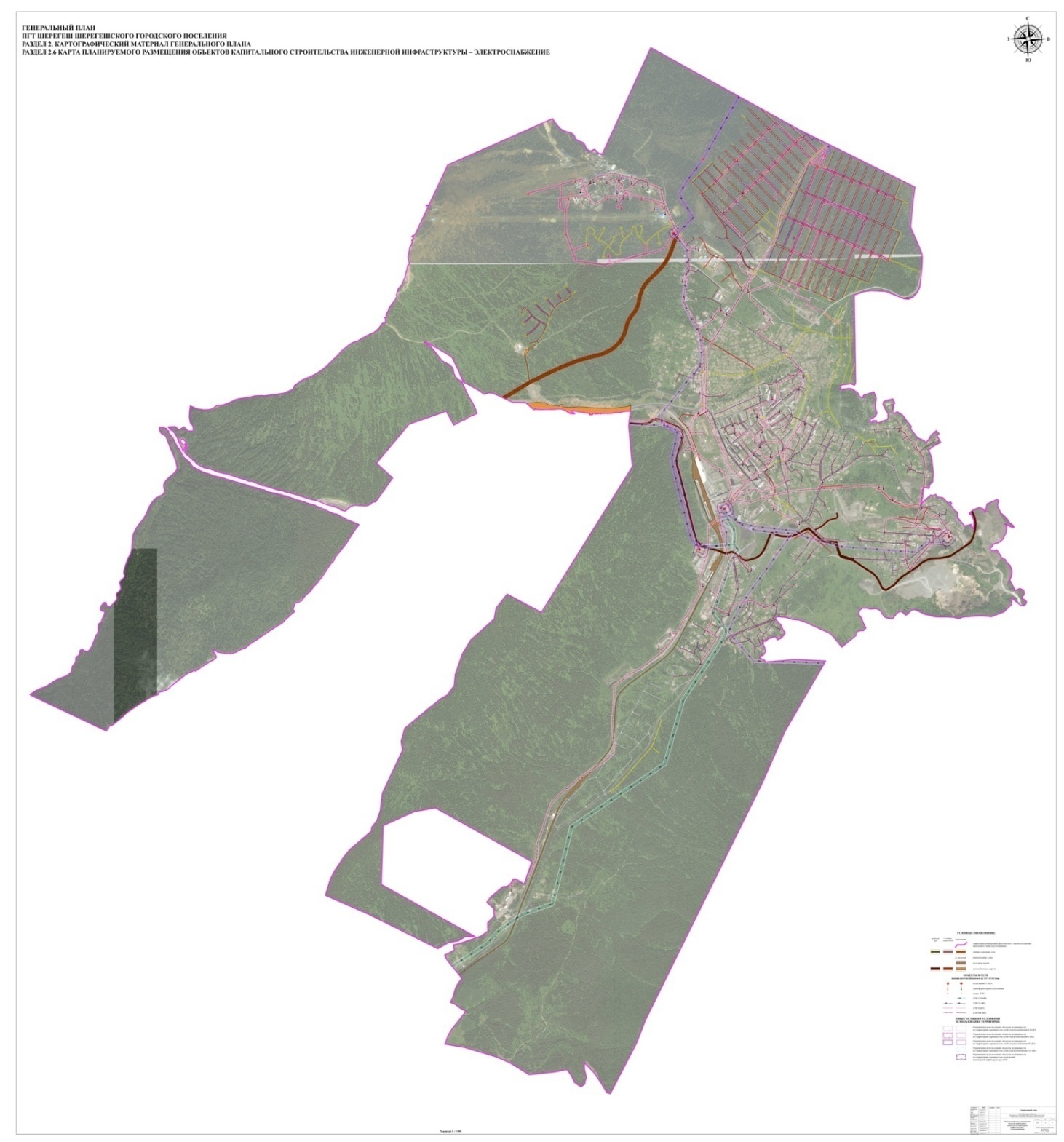 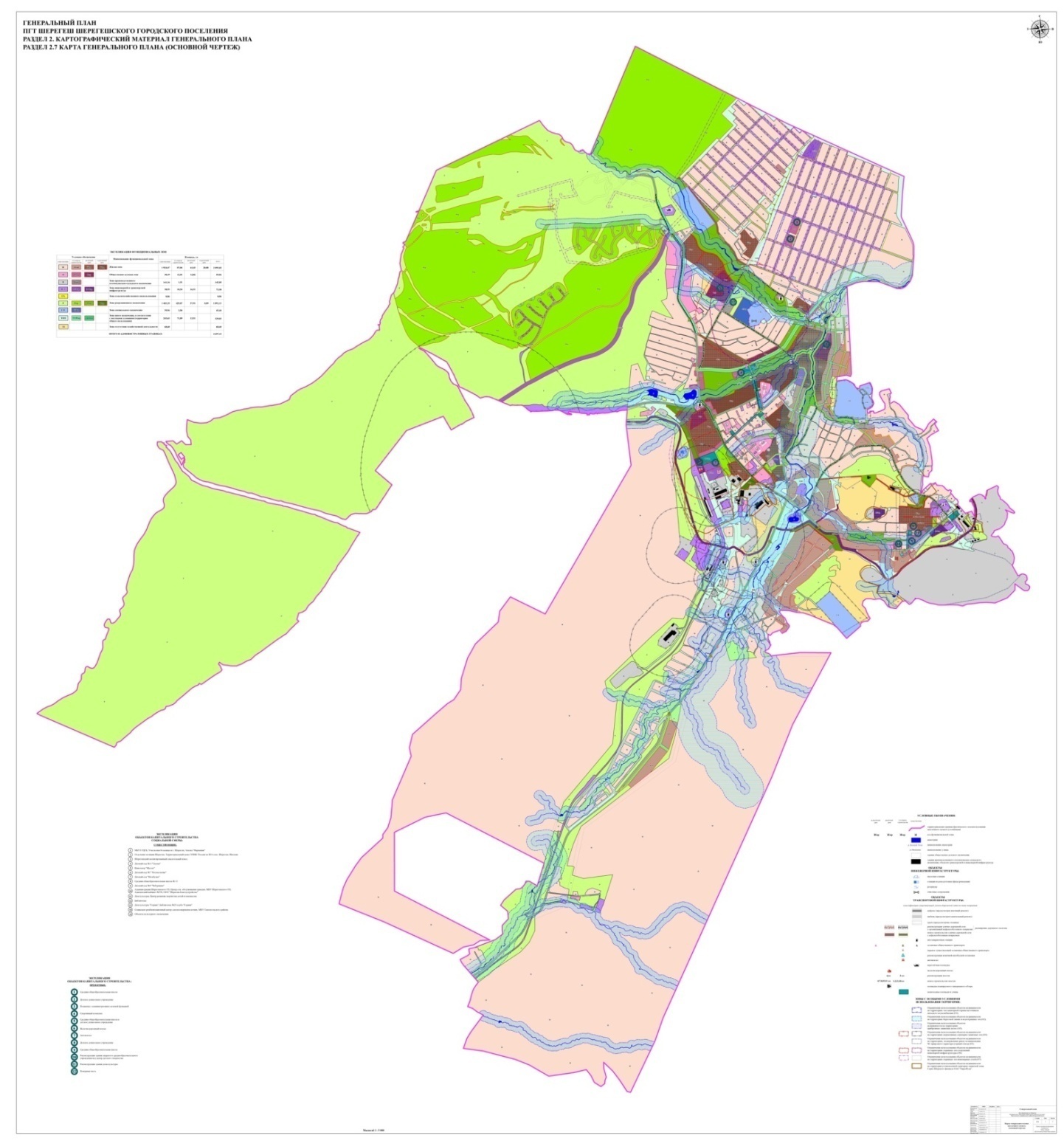 № п/пЦелевое назначение функциональной зоныМероприятие территориального планированияПараметры развитияПараметры развитияПараметры развитияПараметры развитияПараметры развития№ п/пЦелевое назначение функциональной зоныМероприятие территориального планированияПлощадь зоны, гаПлощадь зоны, гаПлощадь зоны, гаПлощадь зоны, гакоэффициент застройки*, процентов, не более№ п/пЦелевое назначение функциональной зоныМероприятие территориального планирования2020 год2035 год2035 годперспективакоэффициент застройки*, процентов, не более123455671.  Жилая зона1.  Жилая зона1.  Жилая зона1.  Жилая зона1.  Жилая зона1.  Жилая зона1.  Жилая зона1.  Жилая зона1.1Застройка малоэтажными жилыми домами индивидуальной жилой застройки высотой не выше трех надземных этажейНовое строительство15,8512,75--601.2Застройка малоэтажными жилыми, дачнымии садовыми жилыми домами высотой не выше трёх надземных этажейРеорганизация зоны индивидуальной жилой застройки под застройку дачными и садовыми домами сезонного проживания60,183,86--30123456671.3Застройка малоэтажными многоквартирными жилыми домами высотой не выше четырех надземных этажейНовое строительство, модернизация и реконструкция11,0154,4620,0820,08502. Общественно-деловая зона2. Общественно-деловая зона2. Общественно-деловая зона2. Общественно-деловая зона2. Общественно-деловая зона2. Общественно-деловая зона2. Общественно-деловая зона2. Общественно-деловая зона2.1Размещение объектов административного, делового, общественного и социально-бытового назначенияНовое строительство5,059,79--30-502.2Размещение объектов учебно-образовательного,спортивного и научно-исследовательского назначенияНовое строительство образовательных, дошкольных учреждений.Строительство спорткомплекса6,963,03--30-503. Зона производственного и коммунально-складского назначения3. Зона производственного и коммунально-складского назначения3. Зона производственного и коммунально-складского назначения3. Зона производственного и коммунально-складского назначения3. Зона производственного и коммунально-складского назначения3. Зона производственного и коммунально-складского назначения3. Зона производственного и коммунально-складского назначения3. Зона производственного и коммунально-складского назначенияРазмещение производственно-коммунальных объектов V класса вредности, а также объектов, для эксплуатации которых не предусматривается установление охранных и санитарно-защитных зонНовое строительствопожарного депо, складских помещений1,51----4. Зона транспортной инфраструктуры4. Зона транспортной инфраструктуры4. Зона транспортной инфраструктуры4. Зона транспортной инфраструктуры4. Зона транспортной инфраструктуры4. Зона транспортной инфраструктуры4. Зона транспортной инфраструктуры4. Зона транспортной инфраструктуры4.1Размещение объектов транспортной инфраструктуры (за исключением индивидуального транспорта), охранных и санитарно-защитных зонНовое строительство автодороги в зону СТК.Перестройка технологической дороги.Новое строительство автодороги.Новое строительство обводной автодороги для движения грузовых транспортных средств14,7612,51---123456674.2Размещение объектов индивидуального транспортаНовое строительство3,782,87--804.3Размещение объектов железнодорожного транспортаНовое строительство железнодорожного вокзала-1,13--505. Зона инженерной инфраструктуры5. Зона инженерной инфраструктуры5. Зона инженерной инфраструктуры5. Зона инженерной инфраструктуры5. Зона инженерной инфраструктуры5. Зона инженерной инфраструктуры5. Зона инженерной инфраструктуры5. Зона инженерной инфраструктурыРазмещение объектов инженерной инфраструктурыНовое строительство ПС -35/6 кВ «Ключевая»2,30---706. Зона рекреационного назначения6. Зона рекреационного назначения6. Зона рекреационного назначения6. Зона рекреационного назначения6. Зона рекреационного назначения6. Зона рекреационного назначения6. Зона рекреационного назначения6. Зона рекреационного назначенияДля размещения объектов рекреационнго назначения и отдыхаНовое строительство. Благоустройство429,8757,910,890,89-7. Зона специального назначения7. Зона специального назначения7. Зона специального назначения7. Зона специального назначения7. Зона специального назначения7. Зона специального назначения7. Зона специального назначения7. Зона специального назначенияРазмещение скотомогильников, отстойников, полей фильтрации и полей ассенизацииСтроительство очистных сооружений3,50---708. Территория общего пользования8. Территория общего пользования8. Территория общего пользования8. Территория общего пользования8. Территория общего пользования8. Территория общего пользования8. Территория общего пользования8. Территория общего пользованияТерритория общего пользованияНовое строительство элементов улично-дорожной сети населенного пункта, инженерных коридоров71,8913,51---№ п/пНаименование объектаКласс вредностиРазмер СЗЗ, мСуществующиеСуществующиеСуществующиеСуществующие1АЗС (2 колонки)V502Кладбище (закрытое)V503ПилорамаIV1004Столярная мастерскаяIV1005Угольный складII5006Бетонный заводIII3007ПилорамаIV1008АЗС (9 колонок)IV1009Центральный материальный складV5010ПилорамаIV10011ФруктохранилищеV5012Бетонно-растворный узелIV10013Склад пескаV5014АЗС (3 колонки)V5015АЗСV5016АЗСV5017Склад взрывчатых веществI100018Деревообрабатывающее предприятиеIII30019Кладбище (под закрытие)V5020КладбищеIV10021Склад доломитаIII300ПроектныеПроектныеПроектныеПроектные22АвтовокзалIII300Номер характерной точки проектной границыКоординаты, мКоординаты, мНомер характерной точки проектной границыXY123Контур 1Контур 1Контур 11352881.572263138.442352890.122263117.753352913.62263063.874352929.292263026.555352933.952263007.526352945.652262997.97352954.572262980.288352956.222262974.729352956.662262970.0310352974.692262937.4511352983.962262920.712352995.412262902.1613352998.452262878.1314353004.472262859.9915353020.622262820.5416353055.032262747.3417353066.082262724.1918353082.812262681.119353096.752262661.1920353100.272262632.3721353104.312262620.5522353116.752262584.223353136.222262531.724353151.262262480.0725353165.322262437.9326353185.982262383.9327353188.712262376.8328353196.672262344.629353200.982262318.730353207.782262316.9731353212.992262290.5132353225.182262235.6133353239.722262168.6534353245.912262150.9835353263.422262121.5636353267.822262095.2737353278.772262058.4338353290.632262020.4539353297.712261987.6112340353302.962261966.7541353313.992261939.8442353323.822261915.2443353331.832261879.7744353342.672261849.3745353350.292261819.4546353361.532261782.0547353374.912261740.5948353377.472261720.5749353389.382261698.3450353407.032261629.8451353420.742261572.3352353440.652261526.0453353456.72261473.0854353465.622261450.4955353481.662261421.9256353502.832261384.1357353519.742261351.5958353530.082261344.5159353551.622261331.8160353561.672261325.3161353599.052261283.5162353619.912261257.6763353659.52261235.4164353697.072261215.4365353715.37226120566353733.792261188.1667353783.112261164.3368353834.52261139.0769353858.672261121.3370353859.932261115.5271353863.012261112.9172353879.222261105.0173353878.42261104.5474353879.122261100.8575353880.762261097.8176353884.052261093.2177353887.282261092.0178353894.872261091.4179353898.062261090.6180353902.292261093.4881353903.542261099.1582353904.552261097.383353909.182261091.1784353909.782261081.9812385353918.312261071.5386353921.922261070.0687353925.852261072.1488353929.372261073.2389353931.842261071.9990353934.972261066.8591353934.082261063.8992353932.572261061.7693353932.752261059.8694353934.852261056.7895353938.222261054.1896353947.872261043.997353947.672261036.4998353948.292261000.8999353948.262261000.85100353923.542260997.03101353907.762261000.86102353888.572261010.36103353872.572261024.95104353860.42261051.16105353851.972261061.74106353837.762261068.9107353815.242261078.36108353713.592261115.97109353631.832261150.71110353580.142261171.11111353522.852261182.4112353502.962261183.63113353482.392261177.41114353460.412261161.25115353436.952261135.13116353399.822261091.36117353368.972261061.76118353341.242261043.06119353323.992261038.54120353304.142261038.15121353273.362261046.62122353254.072261046.22123353250.212261046.15124353233.792261040.01125353216.092261018.14126353194.632260974.69127353179.182260949.58128353152.672260923.38129353123.372260900.48123130353092.332260882.5131353007.12260844.34132352961.352260816.96133352898.672260766.06134352857.962260737.08135352811.292260712.98136352785.042260703.38137352735.532260697.37138352685.952260694.71139352627.382260687.76140352583.832260675.27141352538.862260648.7142352483.072260627.7143352447.772260615.41144352408.32260603.87145352384.462260600.08146352362.832260604.59147352348.632260609.25148352335.492260605.68149352320.852260595.48150352296.582260566.83151352282.742260556.65152352273.662260555.61153352252.92260560.99154352228.752260567.96155352208.112260567.53156352193.342260560.63157352177.12260545.39158352160.22260523.54159352152.022260519.27160352137.122260519.76161352113.042260525.88162352095.682260523.86163352072.532260506.04164352054.242260488.34165352029.062260465.45166352017.042260446.2167352014.782260437.06168352016.712260423.04169352022.592260417.37170352050.872260411.33171352060.062260406.58172352062.822260393.38173352060.532260383.44174352033.632260361.58123175352006.682260346.78176351993.532260345.65177351980.132260351.18178351972.552260357.62179351968.952260371.61180351967.062260385.61181351959.462260392.92182351944.532260392.63183351899.532260371.84184351875.922260361.62185351850.282260354.34186351843.772260345.89187351834.242260327.51188351821.922260323.15189351807.92260322.01190351777.282260322.23191351754.142260321.76192351730.322260312.18193351700.152260294.15194351660.722260278.5195351594.292260251.49196351560.032260230.12197351543.782260216.54198351539.022260205.71199351537.642260192.46200351544.632260172.76201351560.052260148.27202351556.22260133.28203351548.952260124.9204351538.232260122.16205351506.082260116.56206351494.672260109.72207351486.72260096.3208351481.152260083.8209351469.652260078.61210351460.612260075.92211351430.032260075.292123514122260068.32213351390.112260048.04214351374.552260038.61215351349.012260033.14216351315.282260024.15217351301.552260010.67218351287.322259992.16219351274.362259971.3123220351254.632259918.75221351234.162259867.86222351202.152259814.29223351174.062259774.02224351157.332259741.42225351144.162259698.14226351120.422259648.05227351093.912259607.01228351076.082259581.35229351055.22259618.4230350677.952260398.82231350698.222260419.38232350728.332260429.66233350743.032260472.02234350768.442260501.79235350829.812260581.34236350847.642260595.4237350879.862260633.31238350925.042260700.53239350973.222260773.37240350992.142260812.64241351012.762260840.54242351036.972260882.73243351054.332260919.12244351060.292260949.38245351069.632260964.11246351092.722260973.93247351097.792261005.78248351113.232261051.06249351133.492261080.9250351150.492261094.43251351154.762261100.03252351198.52261157.44253351281.572261263.39254351299.082261297.93255351312.842261334.18256351326.822261340.91257351315.872261366.3258351370.262261449.41259351413.962261519.8260351442.452261572.93261351455.732261587.08262351465.252261592.05263351510.832261573.11264351526.342261557.73123265351546.442261568.19266351532.692261585.5267351519.242261604.28268351514.462261622.59269351509.472261655.78270351501.592261696.85271351499.422261754.61272351509.622261778.07273351515.812261802.82274351548.52261865.04275351561.242261908.4276351600.712261951.94277351614.622261974.33278351648.872262030.21279351677.752262071.62280351708.942262117.97281351758.332262192.07282351770.832262212.45283351815.262262285.44284351820.422262298.8285351852.382262329.69286351863.792262341.16287351925.142262408.3288351951.042262442.13289351972.182262421.66290352039.532262443.64291352047.512262480.31292352069.542262521.4293352091.72262535.47294352116.42262552.1295352143.62262583.21296352158.532262605.12297352210.212262641.51298352252.112262682.87299352268.722262699.55300352275.182262701.5301352288.652262709.39302352316.792262735.81303352457.082262828.76304352489.562262862.51305352533.032262882.84306352600.972262938.7307352680.32263002.81308352720.712263027.36309352755.272263049.74123310352852.472263115.52311352850.432263118.34312352881.572263138.44Контур 2Контур 2Контур 2313351996.272270323314352016.842270303.94315352022.292270288.99316352028.732270278.83317352041.622270277.62318352051.552270276.35319352062.262270291.28320352076.782270298.92321352098.852270297.17322352115.072270293.08323352126.322270281.2324352135.592270259.33325352135.62270240.96326352124.312270217.94327352118.122270197.61328352127.492270196.82329352233.462270142.91330352256.722270156.71331352278.222270163.63332352307.742270168.43333352327.92270167.33334352348.122270162.83335352374.142270153.48336352392.162270145.5337352395.82270134.56338352407.292270129.85339352417.42270118.66340352423.712270107.39341352432.92270103.41342352443.182270102.48343352452.812270095.84344352459.522270084.19345352467.552270063.08346352481.462270051.58347352501.382270043.25348352512.572270034.75349352534.862270021.91350352556.852270006.03351352551.012269994.5352352546.832269976.16353352551.772269958.02123354352553.582269943.61355352559.882269933.1356352566.72269933.62357352584.642269947.69358352602.552269962.9359352615.662269966.47360352620.832269986.1361352633.642270025.44362352652.872270053.43363352675.32270077.16364352703.572270087.98365352738.492270106.7366352755.132270110.77367352773.662270112.41368352788.782270116.14369352805.242270113.38370352818.352270108.08371352834.92270095.03372352801.982270161.24373352795.382270179.1374352794.792270190.48375352804.262270193.98376352821.032270181.09377352837.62270160.86378352853.762270142.08379352879.412270127.17380352893.162270118.63381352929.922270080.06382352942.32270066.72383352953.352270046.73384352975.462270044.43385352981.772270038.68386353005.572270025.85387353034.512270019.33388353052.742270021.26389353083.062270031.22390353099.22270015.06391353052.632269906.2392353006.162269893.17393352973.432269888.76394352962.882269889.46395352961.132269883.84396352968.362269878.74397352984.812269877.22398352991.132269870.851233993529912269862.78400352993.852269859.44401352999.412269860.47402353002.982269852.5403353011.692269835.31404353013.912269816.4405352985.382269749.84406352958.952269720.114073529472269714.28408352939.212269716.91409352938.162269722.79410352941.912269735.88411352919.172269742.22412352872.62269762.63413352777.462269759.49414352834.082269731.74415352819.962269680.24416352815.032269662.22417352913.92269583.81418352941.132269591.44419352971.752269576.99420352978.262269560.79421353028.632269524.13422353037.732269512.73423353064.422269523.1424353076.842269509.37425353066.562269488.914263530822269465.42427353106.332269447.52428353123.042269427.02429353131.12269369.11430353150.832269358.46431353159.262269353.96432353151.152269338.77433353146.962269324.69434353147.652269312.49435353152.832269301.03436353139.342269284.75437353106.242269245.19438353090.022269225.01439353077.342269213.46440353057.852269204.84441353050.222269202.24442353054.812269198.31443353062.762269196.49123444353100.342269204.98445353114.072269208.45446353142.222269216.69447353142.712269216.77448353142.782269216.77449353167.822269216.94450353184.292269217.46451353234.112269222.45452353236.742269225.08453353227.82269262.63454353223.652269281.3455353246.792269287.85456353260.832269289.04457353270.452269295.47458353289.522269320.01459353303.882269324.36460353332.922269323.6461353347.032269327.86462353398.172269328.85463353555.52269311.44464353638.042269281.89465353675.292269328.02466353718.222269411.52467353792.762269371.49468353805.072269387.2469353812.822269395.97470353820.362269388.29471353844.922269363.244723537932269305.814733537492269280.53474353714.272269250.21475353719.592269247.03476353737.692269235.38477353746.522269215.73478353771.952269160.51479353796.432269142.88480353810.682269131.89481353839.292269109.55482353862.352269091.01483353896.672269093.03484353942.132269057.09485354016.052269002.68486354035.112268974.7487354052.892268943.42488354027.532268902.78123489354078.732268900.16490354101.892268907.64491354119.012268903.47492354134.872268907.24493354143.612268920.49494354190.512268900.7495354178.152268843.97496354171.22268814.9497354155.772268795.28498354128.992268793.36499354070.42268821.96500354033.982268845.36501353986.772268845.92502353972.312268840.34503353955.682268799.39504353949.872268779.59505353937.342268748.12506353935.742268724.17507353957.722268720.79508353958.22268680.61509353940.192268680.28510353940.592268654.15511353965.132268653.97512353974.292268654.33513353979.442268660.16514353987.832268684.03515354003.262268706.72516354016.022268716.57517354039.762268726.8518354049.862268725.04519354073.412268717.55520354084.752268709.99521354099.432268707.03522354195.832268719.55523354215.072268716.58524354232.562268710.25525354244.072268706.19526354266.872268694.64527354264.592268688.78528354234.662268585.99529354229.162268582.33530354223.432268581.23531354213.042268579.06532354207.522268578.81533354205.192268579123534354206.82268574.16535354210.312268563.62536354210.692268555.88537354210.862268555.67538354218.472268544.42539354225.232268538.55540354233.052268534.7541354245.732268530.57542354245.952268530.47543354246.072268530.41544354255.672268524.31545354256.012268524546354263.52268514.91547354263.612268514.78548354274.282268498.34549354286.232268483.83550354286.332268483.68551354286.382268483.6552354293.692268470.48553354293.712268470.44554354301.232268455.83555354301.312268455.65556354305.852268443.15557354305.932268442.84558354307.712268429.69559354307.722268429.55560354307.722268429.36561354306.542268414.9562354306.52268414.71563354303.642268401.41564354302.082268380.9565354300.922268363.27566354300.912268363.16567354299.492268352.75568354299.442268352.52569354297.162268344.86570354300.932268336.14571354343.432268345.44572354345.882268364.53573354353.132268420.81574354355.22268436.83575354356.532268447.2576354340.712268488.38577354369.212268499.74578354369.212268499.75123579354537.792268498.31580354612.232268497.67581354701.42268496.91582354754.592268496.46583354838.652268495.74584354859.862268495.56585354983.862268494.49586354999.352268494.37587355164.982268492.95588355249.332268492.23589355312.242268491.7590355337.712268565.57591355345.622268588.54592355348.472268596.82593355348.72268598.45594355352.652268627.66595355359.292268676.6596355357.72268699.73597355356.52268717.23598355356.112268723.01599355348.592268832.96600355342.932268846.75601355341.262268850.82602355301.552268947.57603355282.352268993.54604355276.772269006.91605355276.262269008.13606355272.322269017.57607355267.592269028.89608355267.552269029.48609355266.852269039.23610355264.032269078.53611355283.12269121.17612355320.852269158613355339.142269173.46614355340.422269174.55615355345.072269176.67616355394.572269199.26617355612.782269224.82618355714.612269229.4619355754.472269224.01620355820.862269198.02621356032.742269107.88622356052.642269105.85623356311.842269132.24123624356437.072269149.7625356470.442269155.78626356471.042269154.56627356933.022268239.47628356933.652268239.49629356933.672268238.18630357097.482267913.72631357391.472267391.69632357552.532267105.68633357994.112266321.55634357679.272266173.98635357309.232266002.71636357237.162265969.15637357231.022265966.24638357230.392265965.95639357211.942265957.37640357004.842265860.99641357002.562265859.93642356945.692265833.46643356907.252265815.56644356896.882265810.74645356885.962265805.65646356861.882265794.44647356843.152265784.64648356843.772265781.8649356854.032265783.43650356856.372265768.81651356851.272265768.06652356857.652265756.68653356879.712265728.97654356881.652265725.53655356881.652265725.52656356884.712265726.5657356888.832265722.72658356903.142265709.58659356897.362265691.77660356894.32265682.34661356887.662265688.43662356887.52265671.26663356887.762265658.54664356887.772265658.02665356897.322265635.91666356910.822265621.28667356955.882265601.55668356975.282265584.54123669356985.522265568.27670356993.552265538.61671357005.542265518.2672357018.212265505.21673357030.242265500.34674357039.532265496.59675357047.412265493.4676357065.92265478.93677357076.142265465.85678357081.212265459.38679357089.372265424.8680357100.292265392.81681357102.552265386.2682357128.722265339.64683357180.872265296.06684357202.712265281.29685357233.422265260.53686357237.912265257.5687357235.212265251.27688357231.062265241.7689357211.882265197.44690357193.032265153.94691357173.592265109.09692357166.72265093.19693357158.782265074.92694357157.442265071.77695357147.52265048.82696357099.332264937.62697357078.982264890.66698357053.192264831.1699357008.072264726.95700356945.062264581.52701356785.212264212.51702356746.832264123.92703356675.332264089.68704356569.062264038.79705356464.732263988.83706356345.622263931.79707356323.542263921.21708356319.172263919.12709356314.632263903.46710356314.892263903.4711356312.442263894.42712356312.262263893.75713356311.292263894.02123714356309.452263887.26715356306.552263888.05716356308.392263894.8717356307.432263895.06718356308.52263898.98719356310.062263904.71720356310.322263904.63721356313.272263916.3722356268.372263894.79723356136.572263831.69724356046.732263788.67725356033.082263782.13726356031.222263781.24727356004.152263768.28728355997.232263760.98729355990.362263753.73730355989.822263747.26731355989.292263741732355980.342263731.56733355978.322263733.48734355958.572263752.21735355936.552263729.02736355924.372263739.76737355904.482263730.47738355863.662263711.41739355859.252263707.5740355840.732263705.52741355805.862263698.76742355772.382263692.26743355762.052263690.56744355756.632263690.7745355692.662263702.06746355677.192263699.15747355669.822263686.4748355615.932263675.09749355613.042263674.48750355598.792263666.83751355542.862263655.97752355538.92263654.19753355538.542263654.02754355454.332263616.34755355449.562263611.45756355449.542263611.45757355449.532263611.41758355421.672263582.87123759355351.192263560.69760355349.382263561.26761355333.682263566.2762355332.572263566.55763355313.552263552.27764355300.772263548.74765355259.812263515.19766355205.672263477.17767355180.462263472.26768355164.012263456.87769355138.482263449.31770355135.232263449.19771355133.322263451.85772355132.152263454.48773355107.642263445.07774355110.152263435.88775355110.842263428.34776355109.282263427.9777355103.312263439.92778355051.212263441.04779355053.052263422.08780355051.242263413.23781355047.592263408.1782355038.52263398.94783354997.162263370.34784354969.832263341.93785354949.882263317.15786354944.192263300.84787354930.932263270.11788354920.842263250.05789354898.662263207.78790354888.542263188.96791354862.242263147.13792354844.112263091.83793354820.312263044.84794354803.912263031.05795354783.972263003.37796354774.562262988.22797354739.372262950.08798354719.442262937.35799354680.152262894.06800354580.732262791.95801354543.512262741.11802354523.012262710.82803354510.892262692.93123804354477.842262627.29805354453.052262562.26806354438.922262532.98807354426.552262517.67808354399.942262478.04809354387.162262459.9810354380.212262453.84811354345.572262440.06812354336.712262422.52813354302.472262342.16814354288.862262247.6815354289.532262232.18816354277.142262144.67817354276.452262123.61818354278.662262105.15819354278.32262093.64820354277.112262056.51821354274.292262020.23822354266.782261994.62823354264.132261971.36824354261.52261948.12825354252.822261902.43826354250.142261876.74827354241.482261835.22828354236.952261818.5829354219.532261783.39830354218.472261781.24831354200.582261741.38832354180.652261682.8833354176.812261626.9834354176.292261619.25835354164.32261603.01836354146.872261579.41837354135.812261548.67838354132.612261539.77839354129.922261476.71840354142.732261401.74841354173.722261332.25842354117.182261323.79843354054.52261319.89844353993.282261329.11845353989.912261331.7846353953.432261359.71847353903.682261362.19848353904.882261303.74123849353948.452261261.89850353915.582261207.11851353929.662261192.58852353952.082261169.45853353951.352261148.47854353949.392261093.01855353948.432261093.74856353944.122261093.84857353940.272261095.27858353937.712261099.53859353922.972261113.32860353919.092261115.88861353915.622261119.51862353913.612261123.41863353910.022261126.94864353907.752261129.84865353908.582261133.77866353908.222261137.58867353905.092261140.51868353903.322261143.33869353898.972261145.75870353894.652261149.06871353889.462261151.4872353883.352261158.52873353832.012261188.63874353811.722261195.56875353791.442261202.5876353760.452261217.39877353744.532261224.89878353731.172261232.04879353724.712261236.3880353690.832261247.2881353686.842261251.23882353697.412261257.31883353706.392261260.48884353734.492261274.75885353737.012261277.46886353748.522261280.86887353756.142261280.43888353766.582261275.86889353750.142261251.73890353799.732261217.95891353822.252261251.01892353772.662261284.79893353770.312261281.34123894353752.612261286.48895353742.492261288.49896353735.62261286.66897353726.432261281.68898353717.632261286.29899353711.612261276.98900353694.052261269.83901353677.922261267.829023536682261269.04903353655.622261280.33904353647.442261288.92905353638.322261298.48906353626.052261313.49907353602.832261339.46908353585.22261358.58909353573.852261372.79910353558.832261387.79911353544.382261402.54912353525.42261433.17913353507.062261468.95914353497.342261502.08915353493.042261531.74916353480.942261566.94917353473.962261586.14918353464.452261604.49919353448.082261662.4920353437.632261711.91921353411.82261794.34922353392.912261847.65923353381.392261889.94924353376.112261913.83925353364.322261935.27926353356.022261956.09927353354.612261991.26928353341.552262021.97929353328.472262053.33930353309.752262093.85931353306.862262118.33932353296.452262151.69933353280.812262201.4934353265.412262248.57935353257.422262272.33936353257.382262306.97937353243.462262332.94938353233.622262367.12123939353218.282262427.489403532082262460.27941353190.872262513.24942353174.42262563.76943353158.222262615.57944353130.352262720.79945353104.452262773.76946353094.72262805.74947353067.692262899.11948353037.152262949.33949353032.952262965.64950353026.532262990.56951353051.612263023.35952353061.032263027.02953353067.832263042.76954353075.852263047.74955353079.942263061.47956353082.762263070.94957353089.092263100.22958353084.562263142.05959353083.182263171.5960353080.562263214.29961353088.392263243.42962353093.912263249.15963353096.882263260.16964353100.192263272.42965353110.82263277.03966353115.862263281.85967353121.552263292.87968353123.642263317.57969353128.172263322.83970353148.132263338.23971353191.492263369.16972353253.082263414.25973353281.062263435.76974353296.12263445.38975353355.312263486.95976353379.832263506977353540.642263332.6978353824.152263573979353957.322263685.94980354094.942264088.31981353944.182264167.99982353982.212264239.21983354002.622264279.461239843539982264281.44985354031.152264331.87986354038.762264350.33987354041.972264358.1988354056.452264393.3989354061.062264403.8990354067.72264418.98991354104.422264407.11992354113.982264404.02993354137.092264393.64994354144.172264390.47995354174.352264376.9996354197.942264363.51997354221.532264350.11998354236.872264340.15999354268.972264322.91000354383.092264270.781001354415.412264256.021002354421.062264244.931003354440.412264210.531004354469.492264187.531005354508.32264172.151006354549.432264166.81007354568.292264155.981008354597.522264123.021009354620.832264078.731010354638.872264048.051011354666.6522640251012354722.192263983.881013354802.122263918.061014354820.92263886.071015354841.092263854.111016354840.592263872.371017354840.972263875.61018354838.452263880.141019354836.642263883.391020354823.472263907.061021354774.342263995.191022354729.232264069.091023354728.652264070.021024354728.332264070.541025354704.292264109.481026354682.852264143.741027354678.722264150.381028354648.262264167.111231029354569.322264204.931030354530.32264223.611031354522.792264226.071032354454.412264253.181033354405.412264275.481034354370.582264343.321035354310.012264448.951036354274.262264495.431037354288.142264545.421038354284.822264590.111039354258.722264649.241040354241.832264684.6110413542212264728.211042354209.352264752.61043354181.082264816.011044354186.032264837.341045354181.382264873.31046354181.452264908.031047354181.052264936.521048354174.912264948.431049354171.932264954.221050354152.962264977.211051354145.422264983.871052354125.022265005.051053354110.52265026.91054354103.272265031.891055354105.292265036.51056354108.062265043.411057354109.282265049.881058354108.842265056.4110593541072265070.81060354105.42265115.181061354106.512265148.711062354106.182265179.511063354105.4922651891064354105.5322652311065354106.552265240.231066354106.42265256.931067354106.92265266.641068354110.672265288.131069354110.312265300.511070354109.472265322.41071354105.692265340.831072354091.342265372.241073354070.262265405.711231074354060.282265422.211075354060.222265422.311076354055.842265467.061077354055.662265468.931078354058.82265472.191079354067.992265463.081080354065.342265460.321081354072.442265445.671082354079.072265439.41083354085.172265439.421084354093.112265446.591085354090.782265459.241086354086.472265458.951087354082.112265491.281088354076.832265519.671089354072.82265555.51090354068.632265563.811091354065.692265580.551092354061.162265625.961093354059.072265635.521094354044.452265635.621095354045.492265663.151096354058.512265667.321097354057.572265684.31098354053.832265691.231099354052.272265698.791100354053.262265709.021101354054.442265725.251102354062.122265730.91103354051.242265749.081104354060.962265758.091105354056.012265765.491106354059.132265803.651107354056.482265831.11108354058.912265849.061109354057.22265859.031110354065.362265900.11111354070.012265946.81112354064.492265957.491113354075.32265991.411114354078.562266022.781115354078.572266046.791116354079.922266059.021117354079.472266071.081118353968.7222660571231119353966.32266056.771120353959.452266056.11121353953.492266055.521122353948.32266055.041123353946.382266054.851124353920.342266052.271125353482.092266087.561126351919.462265096.561127352119.672264729.361128351970.352264608.491129351855.072264588.051130351627.822264331.391131351479.662264241.341132351259.242264163.351133351140.962264151.931134351037.562264074.81135350998.482264004.991136350899.072263878.451137350682.462263614.481138350541.172263574.841139350447.122263589.441140349984.032263367.71141349795.52263344.381142349688.542263306.351143349617.072263249.221144349578.132263246.931145349377.842263009.551146349296.682262944.141147349161.242262851.951148349152.782262845.941149349151.722262845.171150349062.252262800.61151348925.132262757.291152348889.52262747.971153348679.632263216.311154348305.82263953.311155348369.192264067.091156348388.692264177.491157348431.362264248.411158348433.752264354.241159349003.122263349.71160349636.032263374.821161349784.652263713.131162349821.812263939.981163349235.32264973.131231164348995.842264887.91165349048.022264805.761166349050.572264770.331167349017.772264754.641168348988.692264728.921169348972.592264706.081170348968.142264658.31171348858.562264526.041172348801.872264484.971173348733.732264558.841174348652.82264562.761175348583.622264492.681176348535.092264491.361177348491.042264493.541178348435.082264413.411179348359.692264185.751180348347.492264124.811181348334.342264124.221182348328.012264125.141183348318.032264125.321184348311.212264125.991185348299.492264131.261186348294.622264131.461187348289.542264125.821188348276.292264108.691189348265.032264084.751190348236.942264025.581191348205.932264038.241192348170.462264061.341193348092.42264124.361194348083.562264131.211195348076.962264136.521196348075.832264137.431197348075.692264137.541198348075.1222641381199348073.672264139.171200348073.542264139.281201348059.52264150.571202348059.192264150.821203348049.62264158.521204348047.12264160.531205348026.772264176.881206348018.82264183.291207348013.742264187.351208347984.52264210.861231209347957.862264188.331210347914.92264157.921211347889.792264145.671212347851.972264131.491213347788.652264113.551214347768.292264104.391215347725.362264084.941216347705.082264135.741217347665.042264185.931218347628.232264249.671219347450.822264107.141220347381.232264061.911221347277.752264020.691222347240.852264230.681223347136.182264571.891224347070.332264720.691225346940.732264925.771226346967.432265195.061227346993.362265333.761228346927.842265380.591229346851.922265414.851230346804.852265483.711231346835.242265525.541232346871.082265529.861233346902.982265544.811234347000.172265521.791235347064.632265523.1412363469662265617.831237346863.972265688.51238346739.722265763.051239346729.552265798.991240347271.92266085.931241347516.772266182.751242350063.072267461.591243350617.72267709.71244351373.462268154.381245351390.222267823.991246351368.532267521.81247351368.492267521.61248351367.422267506.591249351367.422267506.581250351370.572267503.961251351379.522267500.921252351379.592267500.881253351379.622267500.871231254351383.972267498.151255351384.1222674981256351384.132267497.961257351388.292267490.371258351395.262267480.641259351395.272267480.611260351395.332267480.511261351401.472267462.91262351401.472267462.891263351406.012267449.451264351408.642267447.671265351411.442267447.241266351415.232267448.681267351419.832267450.381268351419.952267450.411269351426.112267451.141270351426.152267451.151271351426.262267451.131272351427.392267450.931273351441.842267483.051274351485.792267511.441275351501.482267501.131276351508.752267501.21277351517.212267500.541278351531.762267495.071279351544.952267486.161280351555.342267484.41281351571.842267484.511282351585.862267487.051283351601.92267484.531284351588.122267509.691285351615.4122675361286351639.922267613.991287351604.382267638.61288351610.632267649.491289351623.6122676791290351667.382267715.31291351681.092267719.131292351693.22267713.721293351711.972267698.261294351715.062267695.21295351742.732267684.481296351745.132267683.551297351768.412267674.511298351783.182267656.31231299351804.682267638.741300351805.862267637.81301351807.592267636.441302351826.162267621.781303351836.552267619.411304351845.692267622.521305351854.82267631.131306351854.562267632.661307351854.282267634.411308351852.422267646.071309351849.322267696.281310351843.782267735.771311351822.72267804.141312351816.552267870.851313351789.172267946.391314351737.122268058.3913153516952268148.481316351672.692268197.181317351638.552268234.621318351521.272268329.61319351647.142268485.071320351665.922268483.591321351687.772268497.711322351697.292268534.411323351697.12268563.721324351726.222268590.791325351755.652268573.881326351794.842268557.0513273518342268545.091328351873.322268511.161329351917.22268523.671330351938.962268555.581331351938.672268599.541332351928.622268640.991333351930.862268670.321334351933.062268706.971335351908.362268748.321336351876.472268767.651337351844.572268789.421338351832.22268813.761339351831.382268817.911340351831.12268819.321341351822.092268864.991342351822.012268877.21343351836.682268889.61231344351836.612268889.741345351836.62268889.771346351839.842268892.261347351865.722268914.131348351892.42268941.181349351901.172268974.281350351859.162269019.761351351866.012269035.211352351871.872269042.991353351909.142269076.961354351918.252269095.251355351917.722269119.571356351911.352269135.431357351899.882269162.31358351889.962269181.561359351874.792269207.6513603518642269235.471361351854.682269280.711362351841.842269327.251363351839.222269352.241364351837.622269404.591365351837.72269465.341366351834.12269514.171367351831.892269541.481368351818.132269588.481369351818.222269594.971370351828.4122696171371351836.542269647.541372351839.222269706.011373351846.262269776.881374351846.72269853.171375351836.632269942.841376351885.92270076.871377351966.172270162.521378352033.2622701651379351966.262270247.051380351954.532270264.091381351953.972270291.271382351956.712270300.871383351968.22270313.241384351981.272270320.491385351996.272270323